OCTOBER 2021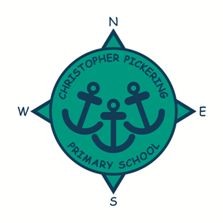 NEWSLETTEROCTOBER 2021NEWSLETTERDear Parents, Carers, Governors, Friends, Staff and Pupils,Here we are at the end of the first half term - I am sure you will agree that the past few weeks have flown by!  It has been an exciting and very busy half term; the children have settled very well into their new year groups and it has been lovely to see such fabulous work happening across the school.  It was great to see so many of you at our stay and read sessions and our parents’ evenings.I would like to thank all the children and staff for their excellent efforts this half term and for supporting each other.Everyone definitely deserves some well-earned rest and relaxation over half term. Thank you for your support.Kind regardsJane Marson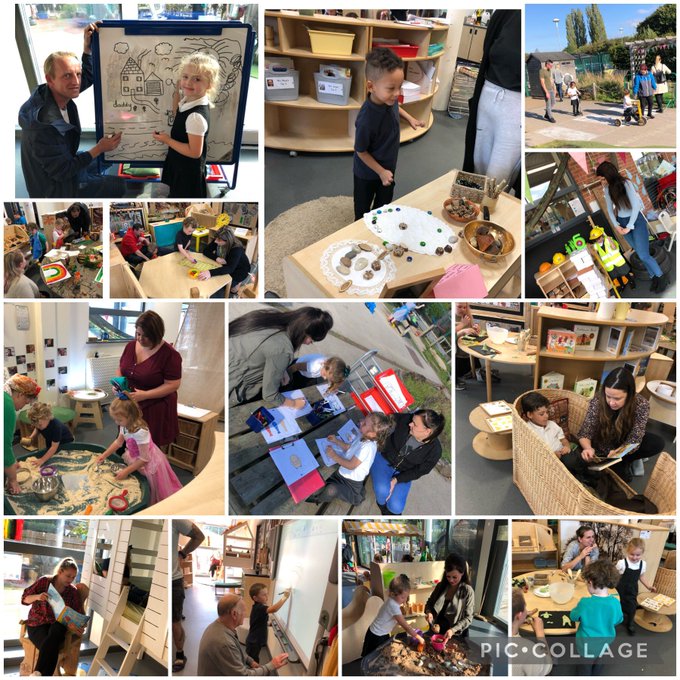 F2 Stay and Play session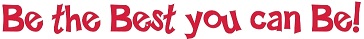 This week we have been busy…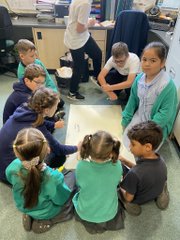 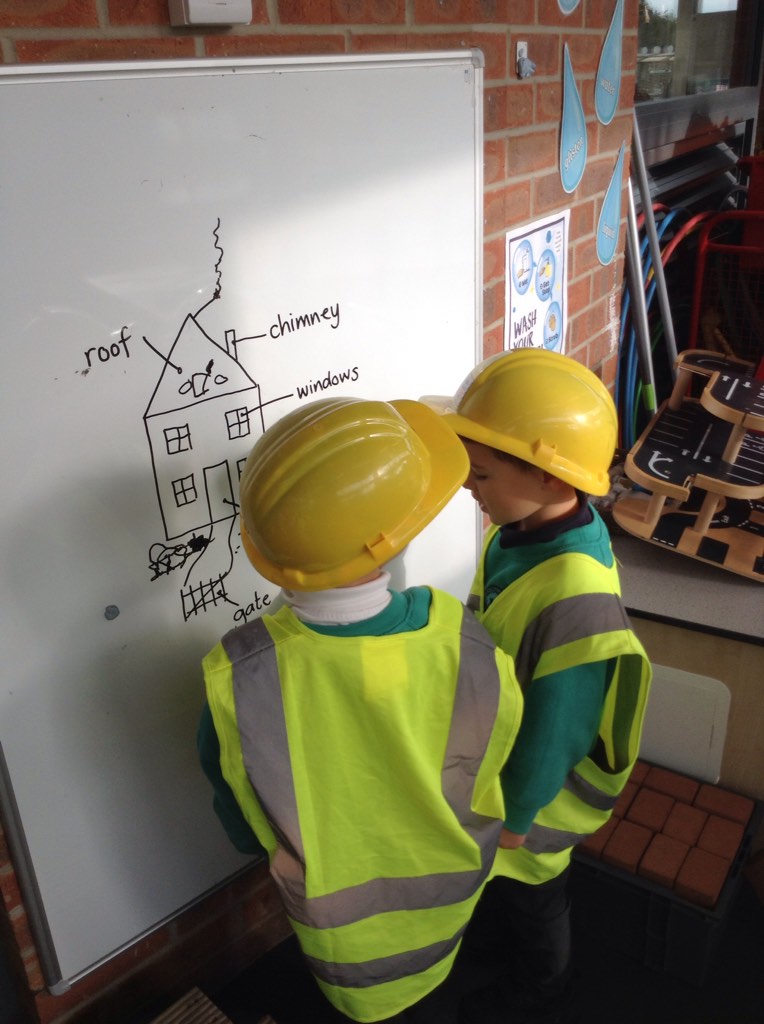 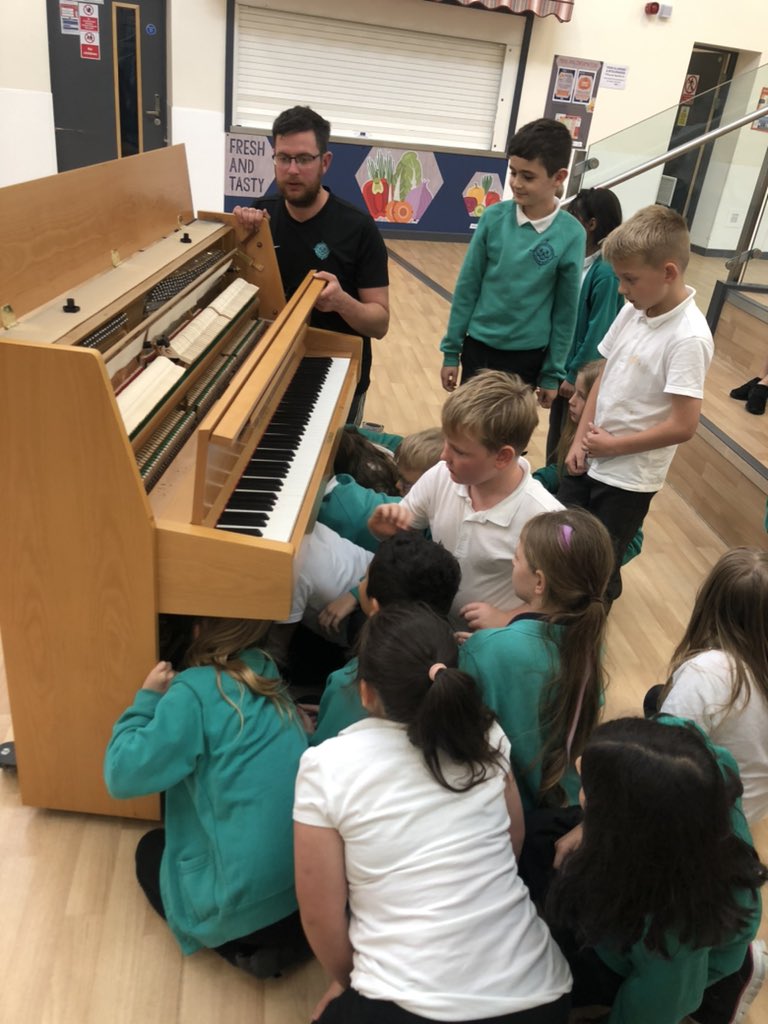 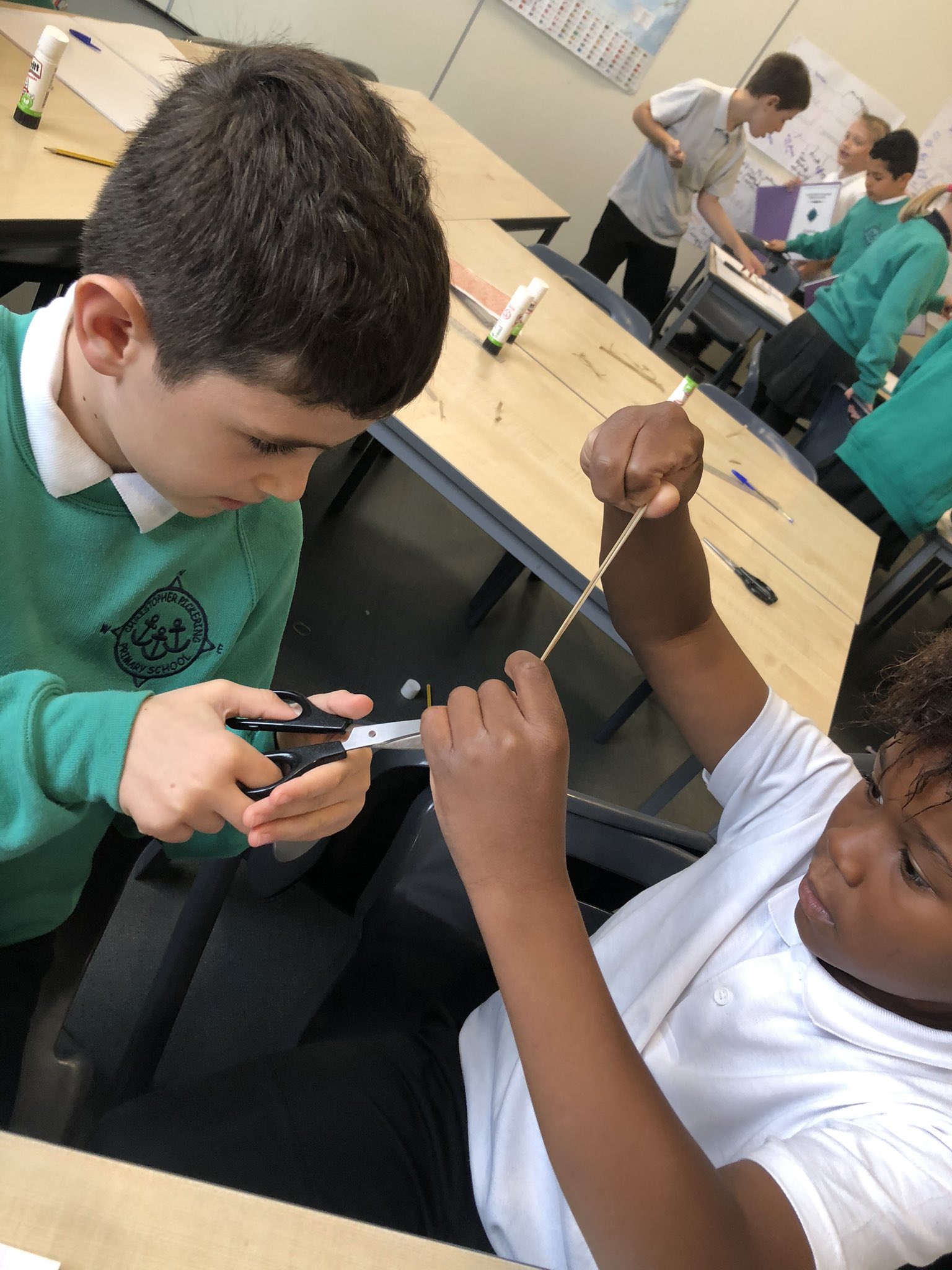 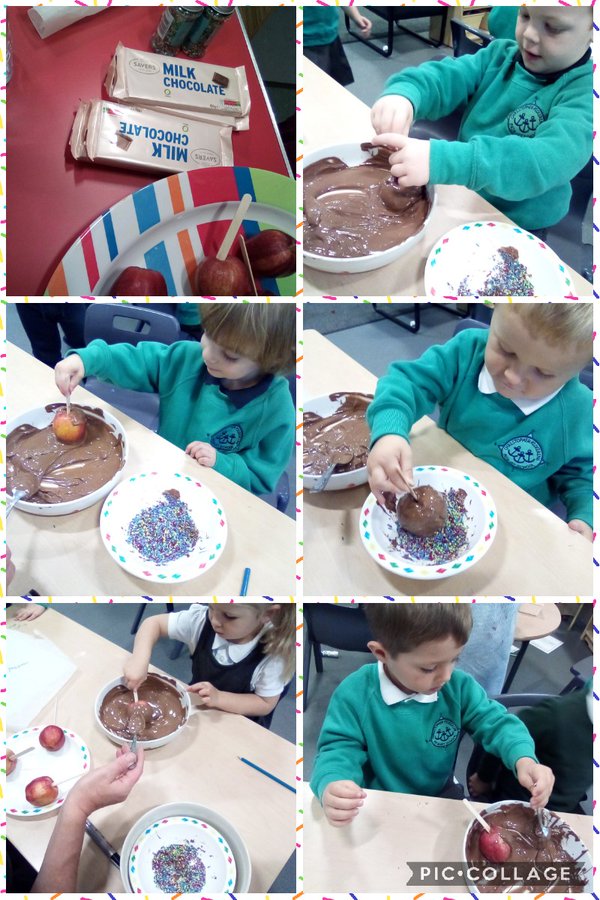 Make sure you check Twitter regularly as there are lots of tweets from all class teachers about what your children have been doing at school!Alternatively please check out the blogs on the school website!Follow us on Twitter!            @CPickeringPriSPORTING NEWS 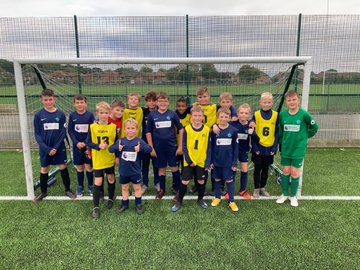 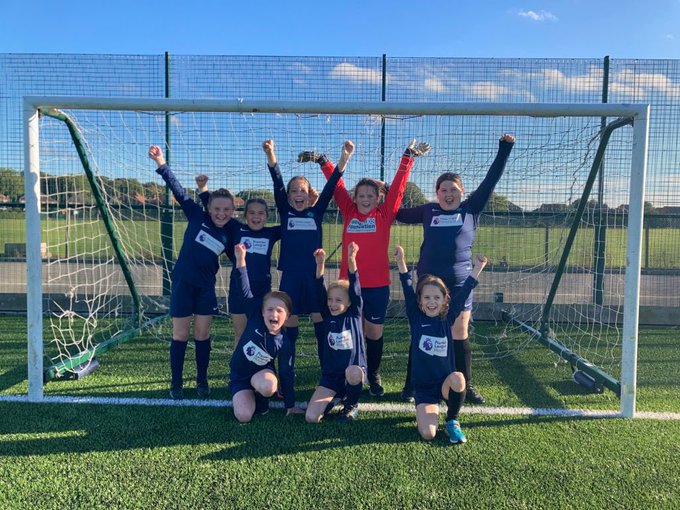 We have had a fantastic return to sport this term. We have held a whole-school cross country run, attended the inter-school cross country championships and took part in a 'rainbow run' event at Beverley racecourse. In football both the boys and girls teams both won their qualifying event for the Humberside seven-a-side championships and will now represent Hull at the county finals. In the league, our boys’ team remain undefeated and top of the league after three games. PARKINGThe school has been approached by residents in neighbouring properties on Anlaby Park Road South, concerned about the standard of parking at the beginning and end of the school day. As some pointed out, it would be extremely difficult for an emergency service vehicle to reach their properties  with so many vehicles partially blocking the road. Families are welcome to park in our visitor carpark at drop off and pick up times. We thank you in advance for parking responsibly. SCHOOL LUNCHESThe Humber Education Trust are delighted to outsource our catering contract to North Yorkshire Education Services.NYES catering service has been operational for over 40 years and operates in more than 240 education sites in and around Yorkshire. They are knowledgeable, continuously evolving and changing in-line with the up-to-date trends and requirements – whilst always committing to great quality and nutritionally balanced food.Their brilliant three-weekly menu focus on a hot meal or grab and go option, dependent on the school and age, and is served with a selection of healthy side dishes, bread and a well-stocked salad bar where requested.Free School MealsHow do you claim FREE school meals?Many of our families could get Free School Meals but do not claim for them.Parents are now able to apply for free school meals online at Hull City Council’s My Schools portal:https://emsonline.hullcc.gov.uk/CitizenPortal_LIVE/Applications can be made from any device with online access and will provide you with an immediate provisional decision based on information held with the Department of Works and Pensions.Applications are fast-tracked when made through this site.PLEASE APPLY if you are eligible, unsure whether you’re eligible, or if your child is currently in Reception – Y2; even if your child currently gets Universal Infant Free School Meals (Foundation Stage, Y1 & Y2) as the school will still receive additional funding.If you are unable to apply on line then please pop into school to collect an application form.HARVEST FESTIVAL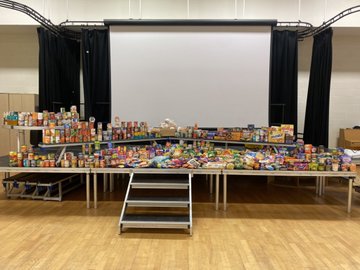 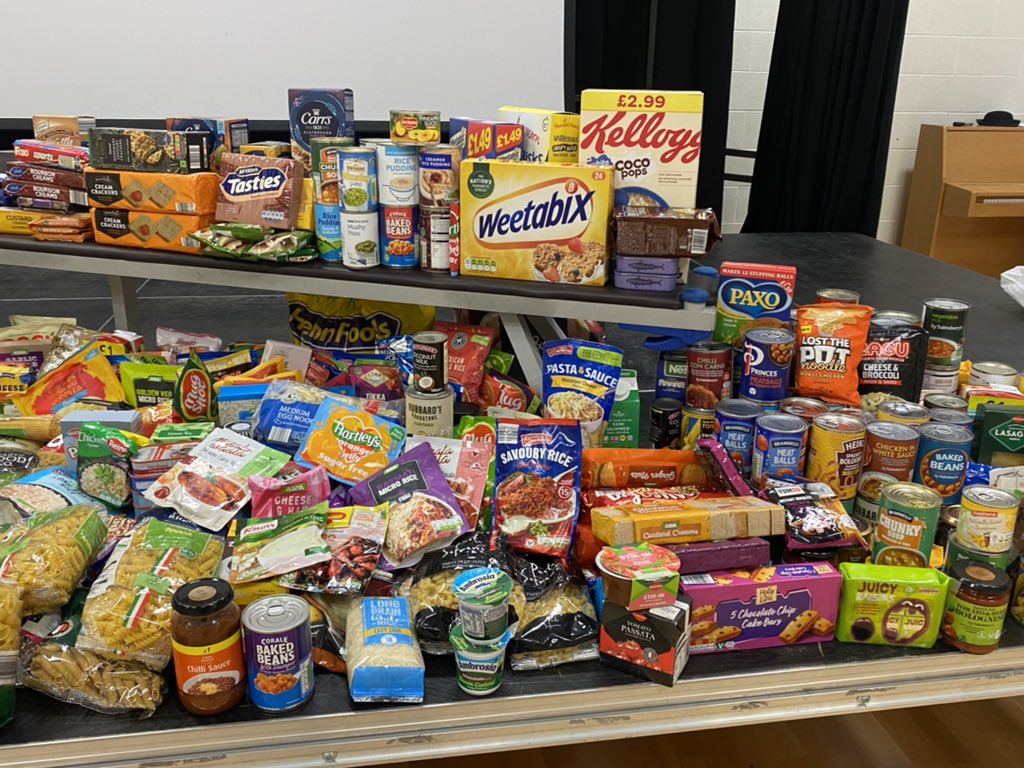 A huge thank you to you all for your kind donations for our Harvest Festival last week. We donated all of the food and produce to Hull Womens Aid. Dates for your diaryATTENDANCE NEWSWell done to everyone who is working really hard to come to school every day. We know how important it is to have regular attendance and to be punctual. We understand that this can be difficult if your child is unwell. Our attendance target is 96% and our current Autumn term attendance is 95%.COVID 19 IMPORTANT SAFETY INFORMATION!Unfortunately, we are seeing a rise in positive cases of Covid 19 again within our school community. We continue to implement our Covid 19 risk assessment in an attempt to limit any potential spread and keep everyone safe in school.A huge thank you to those of you who have been affected by this over this half term – we appreciate that our current situation is not ideal and affects us all, but we are committed to trying to keep all our children, families and staff as safe and healthy as we can.If your child, you or any household member displays symptoms of Covid, you/they need to isolate, get a PCR test and ring the School office on 01482 352245 to inform us. We will need prove of the test result. Children cannot return to school if they test positive, however children can still attend school if any other member of their household is positive.Thank you for your support with this.School Holiday Dates*please note we have 2 training days to be confirmed.ON LINE SAFETYCyber-bullying and online concerns are being reported to school more often recently.Due to the age limits on social media sites and certain games, primary-aged children should have limited opportunities to be bullied or view inappropriate imagery online, however we are aware from talking to our children and parents that many of our children are accessing sites for older children/adults and are at risk.  Children are reporting to us that they are on WhatsApp groups with their friends – please be aware that the minimum age for a WhatsApp group is now 16 years old. Please remember to be vigilant when your children are online or accessing social media.If you would like any further information, please access the following websites: https://www.net-aware.org.uk/        https://www.ceop.police.uk/Safety-Centre/ https://www.thinkuknow.co.uk/parents/articles/is-my-child-ready-for-social-media/We have also been made aware of a series on Netflix called Squid Game that some of our older children are talking about – again this has a minimum age rating of 15 as there are inappropriate scenes for children throughout.For further information and advice, please access the following website:https://ineqe.com/2021/10/08/squid-game/SAFEGUARDING IS EVERYONE’S RESPONSIBILITYPlease speak to a member of the Safeguarding Team if you have any concerns.Mrs L Leeman, Miss D Garner, Mrs C Isgate01482 352245